THE SCHOOL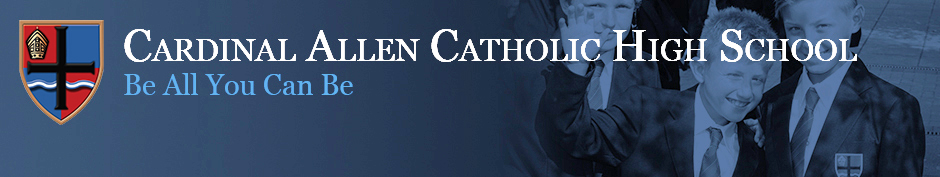 The school is named after William Allen, a Lancashire man, who was born in 1532 and is known to have lived as a young boy at Rossall near to the site of the school. His determination not to abandon his Catholic faith during the reign of Elizabeth I caused William to flee to the continent in 1565. William Allen founded the English Seminary at Douai and the English College in Rome in order that young Englishmen could be trained as priests and return to England to keep alive the Catholic faith. We were once again oversubscribed for September 2016 having received 190 first preferences for the 165 places available. Our pupils come from a wide-ranging catchment area. Eight feeder Catholic Primary Schools situated in the boroughs of Wyre, Fylde and Blackpool Unitary Authority serve the school in the main. Some children travel significant distances to school from the parishes of St. Mary’s, Great Eccleston and St. William’s, Pilling. Links between Cardinal Allen and feeder primary schools have always been very strong. 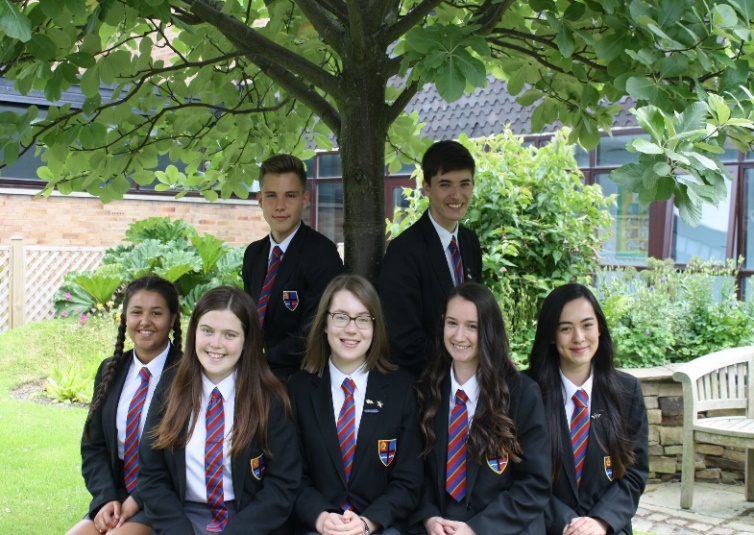 The care and welfare of our pupils are vital to us. The school is founded on the teachings of Christ and promotes a distinctive Christian ethos where every pupil is considered as unique and important. Our 811 pupils form a friendly, open school in which discipline is good and where a high value is placed on order, respect for others and endeavour. This means that we can be rightly ambitious for all our pupils and encourage them all to have high expectations. Our school is constantly striving to achieve higher standards as reported in our most recent Ofsted Report (2015) and in our SECTION 48 Inspection Report which described us as an “Outstanding Catholic School”. We recently enhanced our status as a Fairtrade school by being designated a FairAchiever School, we are one of only twelve Eco Ambassador Schools in the country, we were recently redesignated a Full International School by the British Council and staff and pupils enjoy an annual exchange visit with our partner school in India. Quotes from our most recent inspections include:“Cardinal Allen is an outstanding Catholic School” (Section 48 Inspection)“Students make an outstanding contribution to this school and gain a corresponding benefit from it”.  (Section 48 Inspection)“The executive headteacher, headteacher, governors and senior leadership team provide outstanding leadership.” (Ofsted)“A whole-school focus on improving teaching and students’ academic and personal development has led to significant improvements across the school. The school has an excellent ability to continue to improve further.” (Ofsted)“Students behave outstandingly well. They are courteous and polite, relate very well to each other and to adults and are very happy at school. They are very enthusiastic about learning.” (Ofsted)“The spiritual, moral, social and cultural education of students is outstanding and is an integral part of school life.” (Ofsted)Pupil quote: “I am very proud to wear the badge of Cardinal Allen on my blazer”. (Section 48 Inspection)THE PLACEThe Fylde Coast is a very pleasant area in which to live and work.  The school is situated between Fleetwood and Cleveleys in a pleasant residential area near to Rossall Beach.  This area of Lancashire forms part of the Wyre District which stretches from the towns of Fleetwood, Thornton-Cleveleys and Poulton-le-Fylde to the rural villages of Over Wyre and hills of the Trough of Bowland.  A wide variety of housing is available along the Fylde Coast and the area is within easy reach of the M55 motorway which allows quick access to Preston, Manchester, the Lake District and the Yorkshire Dales. Both the cities of Preston and Lancaster are within a 30 minute drive. THE DESIGN TECHNOLOGY DEPARTMENT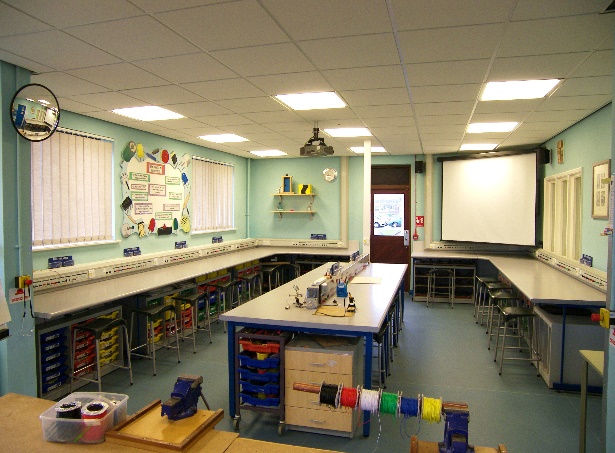 The teaching of Design and Technology is carried out by a team of four teachers working in Food and Nutrition and Product Design.The Governors are seeking to appoint a well-qualified and suitably experienced graduate at Main Scale to teach in this very successful department.  We are a forward thinking department and enjoy the challenge of developing our curriculum in line with new and emerging technologies such as smart materials, bio mimicry and 3D printing.This is a job for someone who loves designing and making and wants to instil this passion and interest into our pupils.  This is a rare opportunity to work in an enthusiastic and motivated department, which will give tremendous career support.We are looking for a talented, organised and enthusiastic teacher who can bring the subject to life and inspire our pupils to develop a passion for our technological world.  The department is committed to the new Product Design curriculum and expect staff to constantly develop their own knowledge of the new curriculum.  You will be given the opportunity to develop your own skills and practice.  The school has strong teaching and learning initiatives and encourages staff to move forward in their careers.The successful candidate will teach Product Design to Years 7-9.  It is expected that the candidate will have a broad range of expertise and be willing to develop new skills.  We have a particular interest in people with good CAD/CAM skills and an interest in electronics.  We expect candidates to have fluid design skills both by hand and using CAD.  In Years 10 and 11, the successful candidate will teach Product Design.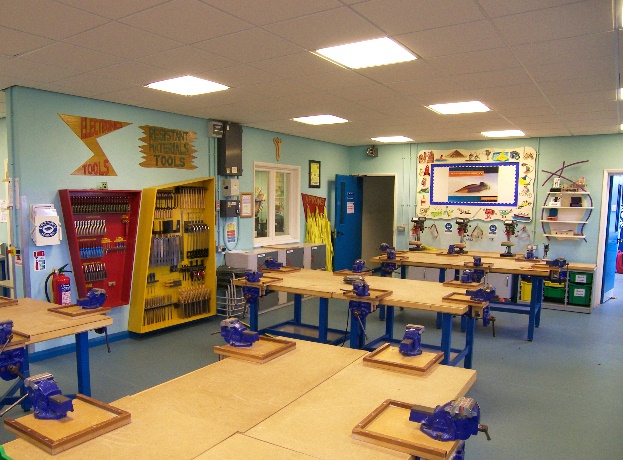 The department has an outstanding reputation amongst staff, pupils, governors and parents and is well known for its success in competitions.  Our GCSE results are consistently among the best in the school with excellent value added.  We are one of the few schools in the UK to hold the Design Mark for Excellence in Design and Technology.The department has a suite of design rooms and workshops which includes a computer suite, laser cutter, 3D printer, engravers and workshops with an excellent range of tools and machinery.  The rooms are supported by our technician who makes an outstanding contribution to the department.WHO ARE WE LOOKING FOR?We are an ambitious school and want the very best for the youngsters in our care. The successful candidate must be able to demonstrate a commitment to change as well as the ability to take risks in moving forward. With these points in mind this post represents a huge opportunity to influence the direction of this school in the short and long term. 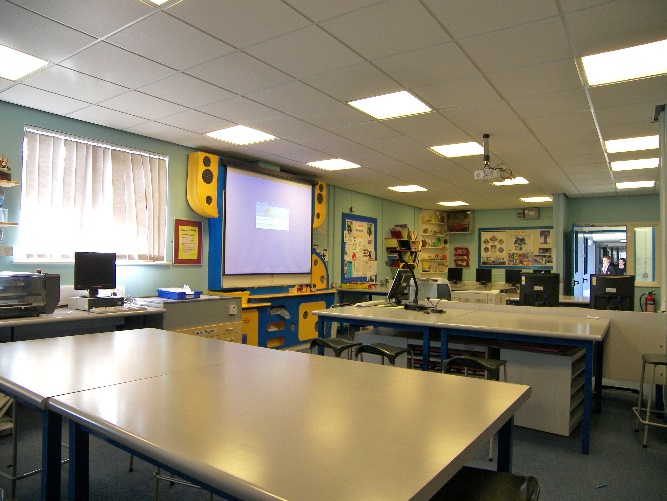 A sense of vision, enthusiasm and energy will be looked for as well as the abilities needed to develop a spirit of team work.  As a teacher, there must be an enthusiasm for, and commitment to, the teaching and development of Design Technology. The successful candidate will be expected to teach the full ability and age range including the preparation of senior classes for GCSE in Product Design. The range of duties applying to all Teachers at Cardinal Allen is defined in the Job Description. All staff are expected to make a positive contribution to the life of the School. The aims and purposes of the School are expressed in the enclosed Foundation Statement. There is a wide variety of extra-curricular activities and all staff are encouraged to become involved with this important aspect of school life.  Applicants are asked to indicate particular interests and activities.A programme of professional and pastoral support is given to all new appointments. The appointment will be based on the Catholic Education Service contract of employment which will be offered to the successful candidate by the Governors. Whilst a Catholic school, the Governors’ primary task is to appoint the very best Design Technology teacher, one who will, whether Catholic or otherwise, support and promote our distinctive Catholic ethos.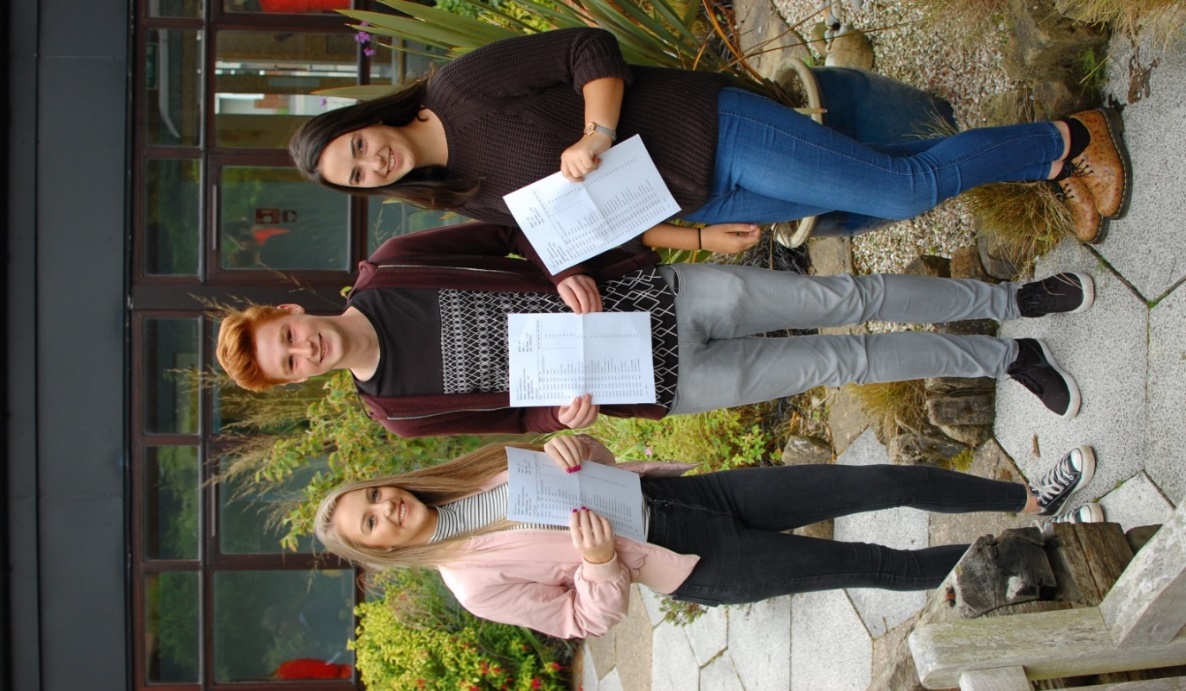 YOUR APPLICATIONApplicants must complete the CES application form together with a supporting letter of no more than two sides of A4. [Please only use the version of the CES application form available from the school website] In your letter of application, please outline how your experiences to date have prepared you for this role, including details of how you ensure all students have the opportunities to realise their full potential in English. If you are already an experienced teacher, please also indicate your success in securing the best possible outcomes in public examinations for your pupils in English by means of value-added outcomes. Your application should be addressed to the Headteacher, Mr Cafferkey, and its receipt will be acknowledged by the school. The closing date for receipt of applications is 9.00am on Thursday 30th March 2017 with interviews to follow.AND FINALLYI hope you will feel encouraged to apply for this post and I look forward to receiving your application. We welcome applications from ambitious teachers, whether experienced or NQTs, and our mission is to appoint the best available candidate. Should you want to discuss this opportunity further or indeed want to visit the school, please do not hesitate to contact me.Andrew CafferkeyHeadteacherCardinal Allen Catholic High School is committed to safeguarding and promoting the welfare of children and young people and expects all staff and volunteers to share this commitment. The successful applicant will be required to complete an enhanced DBS check.The successful candidate will need to be able to articulate a clear vision for the teaching of Design Technology as well as the ability to make a contribution to whole school activities. The Governors will consider applications on the basis of each candidate's ability to meet the following criteria:	Application Form and Supporting Statement:The application form must be fully completed and legible.  The supporting statement should be clear, concise and related to the specific post.References:Candidates are required to provide the details of referees, as detailed on the application form, who will provide a positive recommendation in support of an application for this post.JOB DESCRIPTION FOR:Teacher of Design TechnologyName: Main responsibilities/Purpose:To implement and deliver an appropriately broad, balanced, relevant and differentiated curriculum for students and to support a designated subject area(s) as appropriate.  To monitor and support the overall progress and development of students as a teacher/ Form TutorTo facilitate and encourage a learning experience which provides students with the opportunity to achieve their individual potential.To contribute to raising standards of student attainment.To share and support the school’s responsibility to provide and monitor opportunities for personal and academic growth.Main responsibilities/Purpose:To implement and deliver an appropriately broad, balanced, relevant and differentiated curriculum for students and to support a designated subject area(s) as appropriate.  To monitor and support the overall progress and development of students as a teacher/ Form TutorTo facilitate and encourage a learning experience which provides students with the opportunity to achieve their individual potential.To contribute to raising standards of student attainment.To share and support the school’s responsibility to provide and monitor opportunities for personal and academic growth.Main responsibilities/Purpose:To implement and deliver an appropriately broad, balanced, relevant and differentiated curriculum for students and to support a designated subject area(s) as appropriate.  To monitor and support the overall progress and development of students as a teacher/ Form TutorTo facilitate and encourage a learning experience which provides students with the opportunity to achieve their individual potential.To contribute to raising standards of student attainment.To share and support the school’s responsibility to provide and monitor opportunities for personal and academic growth.Main responsibilities/Purpose:To implement and deliver an appropriately broad, balanced, relevant and differentiated curriculum for students and to support a designated subject area(s) as appropriate.  To monitor and support the overall progress and development of students as a teacher/ Form TutorTo facilitate and encourage a learning experience which provides students with the opportunity to achieve their individual potential.To contribute to raising standards of student attainment.To share and support the school’s responsibility to provide and monitor opportunities for personal and academic growth.Line Manager: Curriculum Leader or Department Lead TeacherLine Manager: Curriculum Leader or Department Lead TeacherLine Manager: Curriculum Leader or Department Lead TeacherLine Manager: Curriculum Leader or Department Lead TeacherLine Managing:  N/ALine Managing:  N/ALine Managing:  N/ALine Managing:  N/ALiaising with: Curriculum Leader and other colleagues in Department, relevant non-teaching support staff, LEA representatives, external agencies and parents.Liaising with: Curriculum Leader and other colleagues in Department, relevant non-teaching support staff, LEA representatives, external agencies and parents.Liaising with: Curriculum Leader and other colleagues in Department, relevant non-teaching support staff, LEA representatives, external agencies and parents.Liaising with: Curriculum Leader and other colleagues in Department, relevant non-teaching support staff, LEA representatives, external agencies and parents.Working Time: 190 Pupil days per year; full-time; 5 In-service days; Directed time as detailed by Headteacher Working Time: 190 Pupil days per year; full-time; 5 In-service days; Directed time as detailed by Headteacher Working Time: 190 Pupil days per year; full-time; 5 In-service days; Directed time as detailed by Headteacher Working Time: 190 Pupil days per year; full-time; 5 In-service days; Directed time as detailed by Headteacher Target Teaching Load: 22/25 (NQT 20/25)Target Teaching Load: 22/25 (NQT 20/25)Target Teaching Load: 22/25 (NQT 20/25)Target Teaching Load: 22/25 (NQT 20/25)Salary/Grade: MPG plus the possibility of an additional allowance for an outstanding or suitability experienced candidateSalary/Grade: MPG plus the possibility of an additional allowance for an outstanding or suitability experienced candidateSalary/Grade: MPG plus the possibility of an additional allowance for an outstanding or suitability experienced candidateSalary/Grade: MPG plus the possibility of an additional allowance for an outstanding or suitability experienced candidatePosition on Pay Scale (highlight):   NQT          Main Pay Range          Upper Pay Range          Leadership          AdministrativePosition on Pay Scale (highlight):   NQT          Main Pay Range          Upper Pay Range          Leadership          AdministrativePosition on Pay Scale (highlight):   NQT          Main Pay Range          Upper Pay Range          Leadership          AdministrativePosition on Pay Scale (highlight):   NQT          Main Pay Range          Upper Pay Range          Leadership          AdministrativePost duties ( + TLR if applicable):Relating to School Mission Statement:In line with the explicit aims within the School Mission Statement all employees are expected to be courteous to colleagues and provide a welcoming environment to visitors and telephone callers. Cardinal Allen places the highest value on the very positive and supportive relationships which exist between teachers and between teachers and pupils. Teachers are expected to set a positive example to others in this respect.Operational/ Strategic PlanningTo assist in the development of appropriate syllabuses, resources, schemes of work, marking policies and teaching strategies in the Curriculum Area and Department.To contribute to the Curriculum Area and department’s development plan and its implementation.To plan and prepare lessons in the short and medium term time frame.To contribute to the whole school’s planning activities.Curriculum Provision:To assist the Curriculum Leader, Lead Teacher [where appropriate] the Assistant Headteacher Curriculum, to ensure that the curriculum area provides a range of teaching which complements the school’s strategic objectives.Curriculum Development:To assist in the process of curriculum development and change so as to ensure the continued relevance to the needs of students, examining and awarding bodies and the school’s Mission and Strategic ObjectivesStaffing / Staff Development / Recruitment/ Deployment of StaffTo take part in the school’s staff development programme by participating in arrangements for further training and continuing professional development.To continue personal development in the relevant areas including subject knowledge and teaching methods.To engage actively in the Performance Management Review process.To ensure the effective/efficient deployment of classroom supportTo work as a member of a designated team and to contribute positively to effective working relations within the school.Quality Assurance:To help to implement school quality procedures and to adhere to those.To contribute to the process of monitoring and evaluation of the curriculum area/department in line with agreed school procedures, including evaluation against quality standards and performance criteria.  To seek/implement modification and improvement where required.To review from time to time methods of teaching and programmes of work.To take part, as may be required, in the review, development and management of activities relating to the curriculum, organisation and pastoral functions of the school.Management Information:To maintain appropriate records and to provide relevant accurate and up-to-date information for attendance, assessments and registers.To complete the relevant documentation to assist in the tracking of students.To track student progress and use information to inform teaching and learning.Communications:To communicate effectively with the parents of students as appropriate.Where appropriate, to communicate and co-operate with persons or bodies outside the school.To follow agreed policies for communications in the school.Marketing and Liaison:To take part in marketing and liaison activities such as Open Evenings Parents Evenings, Review days and liaison events with partner schools.To contribute to the development of effective subject links with external agencies.Management of Resources:To contribute to the process of the ordering and allocation of equipment and materials.To assist the Curriculum Leader and Assistant Headteacher Curriculum to identify resource needs and to contribute to the efficient/effective use of physical resources.To co-operate with other staff to ensure a sharing and effective usage of resources to the benefit of the School, department and the studentsPost duties ( + TLR if applicable):Relating to School Mission Statement:In line with the explicit aims within the School Mission Statement all employees are expected to be courteous to colleagues and provide a welcoming environment to visitors and telephone callers. Cardinal Allen places the highest value on the very positive and supportive relationships which exist between teachers and between teachers and pupils. Teachers are expected to set a positive example to others in this respect.Operational/ Strategic PlanningTo assist in the development of appropriate syllabuses, resources, schemes of work, marking policies and teaching strategies in the Curriculum Area and Department.To contribute to the Curriculum Area and department’s development plan and its implementation.To plan and prepare lessons in the short and medium term time frame.To contribute to the whole school’s planning activities.Curriculum Provision:To assist the Curriculum Leader, Lead Teacher [where appropriate] the Assistant Headteacher Curriculum, to ensure that the curriculum area provides a range of teaching which complements the school’s strategic objectives.Curriculum Development:To assist in the process of curriculum development and change so as to ensure the continued relevance to the needs of students, examining and awarding bodies and the school’s Mission and Strategic ObjectivesStaffing / Staff Development / Recruitment/ Deployment of StaffTo take part in the school’s staff development programme by participating in arrangements for further training and continuing professional development.To continue personal development in the relevant areas including subject knowledge and teaching methods.To engage actively in the Performance Management Review process.To ensure the effective/efficient deployment of classroom supportTo work as a member of a designated team and to contribute positively to effective working relations within the school.Quality Assurance:To help to implement school quality procedures and to adhere to those.To contribute to the process of monitoring and evaluation of the curriculum area/department in line with agreed school procedures, including evaluation against quality standards and performance criteria.  To seek/implement modification and improvement where required.To review from time to time methods of teaching and programmes of work.To take part, as may be required, in the review, development and management of activities relating to the curriculum, organisation and pastoral functions of the school.Management Information:To maintain appropriate records and to provide relevant accurate and up-to-date information for attendance, assessments and registers.To complete the relevant documentation to assist in the tracking of students.To track student progress and use information to inform teaching and learning.Communications:To communicate effectively with the parents of students as appropriate.Where appropriate, to communicate and co-operate with persons or bodies outside the school.To follow agreed policies for communications in the school.Marketing and Liaison:To take part in marketing and liaison activities such as Open Evenings Parents Evenings, Review days and liaison events with partner schools.To contribute to the development of effective subject links with external agencies.Management of Resources:To contribute to the process of the ordering and allocation of equipment and materials.To assist the Curriculum Leader and Assistant Headteacher Curriculum to identify resource needs and to contribute to the efficient/effective use of physical resources.To co-operate with other staff to ensure a sharing and effective usage of resources to the benefit of the School, department and the studentsPost duties ( + TLR if applicable):Relating to School Mission Statement:In line with the explicit aims within the School Mission Statement all employees are expected to be courteous to colleagues and provide a welcoming environment to visitors and telephone callers. Cardinal Allen places the highest value on the very positive and supportive relationships which exist between teachers and between teachers and pupils. Teachers are expected to set a positive example to others in this respect.Operational/ Strategic PlanningTo assist in the development of appropriate syllabuses, resources, schemes of work, marking policies and teaching strategies in the Curriculum Area and Department.To contribute to the Curriculum Area and department’s development plan and its implementation.To plan and prepare lessons in the short and medium term time frame.To contribute to the whole school’s planning activities.Curriculum Provision:To assist the Curriculum Leader, Lead Teacher [where appropriate] the Assistant Headteacher Curriculum, to ensure that the curriculum area provides a range of teaching which complements the school’s strategic objectives.Curriculum Development:To assist in the process of curriculum development and change so as to ensure the continued relevance to the needs of students, examining and awarding bodies and the school’s Mission and Strategic ObjectivesStaffing / Staff Development / Recruitment/ Deployment of StaffTo take part in the school’s staff development programme by participating in arrangements for further training and continuing professional development.To continue personal development in the relevant areas including subject knowledge and teaching methods.To engage actively in the Performance Management Review process.To ensure the effective/efficient deployment of classroom supportTo work as a member of a designated team and to contribute positively to effective working relations within the school.Quality Assurance:To help to implement school quality procedures and to adhere to those.To contribute to the process of monitoring and evaluation of the curriculum area/department in line with agreed school procedures, including evaluation against quality standards and performance criteria.  To seek/implement modification and improvement where required.To review from time to time methods of teaching and programmes of work.To take part, as may be required, in the review, development and management of activities relating to the curriculum, organisation and pastoral functions of the school.Management Information:To maintain appropriate records and to provide relevant accurate and up-to-date information for attendance, assessments and registers.To complete the relevant documentation to assist in the tracking of students.To track student progress and use information to inform teaching and learning.Communications:To communicate effectively with the parents of students as appropriate.Where appropriate, to communicate and co-operate with persons or bodies outside the school.To follow agreed policies for communications in the school.Marketing and Liaison:To take part in marketing and liaison activities such as Open Evenings Parents Evenings, Review days and liaison events with partner schools.To contribute to the development of effective subject links with external agencies.Management of Resources:To contribute to the process of the ordering and allocation of equipment and materials.To assist the Curriculum Leader and Assistant Headteacher Curriculum to identify resource needs and to contribute to the efficient/effective use of physical resources.To co-operate with other staff to ensure a sharing and effective usage of resources to the benefit of the School, department and the studentsPost duties ( + TLR if applicable):Relating to School Mission Statement:In line with the explicit aims within the School Mission Statement all employees are expected to be courteous to colleagues and provide a welcoming environment to visitors and telephone callers. Cardinal Allen places the highest value on the very positive and supportive relationships which exist between teachers and between teachers and pupils. Teachers are expected to set a positive example to others in this respect.Operational/ Strategic PlanningTo assist in the development of appropriate syllabuses, resources, schemes of work, marking policies and teaching strategies in the Curriculum Area and Department.To contribute to the Curriculum Area and department’s development plan and its implementation.To plan and prepare lessons in the short and medium term time frame.To contribute to the whole school’s planning activities.Curriculum Provision:To assist the Curriculum Leader, Lead Teacher [where appropriate] the Assistant Headteacher Curriculum, to ensure that the curriculum area provides a range of teaching which complements the school’s strategic objectives.Curriculum Development:To assist in the process of curriculum development and change so as to ensure the continued relevance to the needs of students, examining and awarding bodies and the school’s Mission and Strategic ObjectivesStaffing / Staff Development / Recruitment/ Deployment of StaffTo take part in the school’s staff development programme by participating in arrangements for further training and continuing professional development.To continue personal development in the relevant areas including subject knowledge and teaching methods.To engage actively in the Performance Management Review process.To ensure the effective/efficient deployment of classroom supportTo work as a member of a designated team and to contribute positively to effective working relations within the school.Quality Assurance:To help to implement school quality procedures and to adhere to those.To contribute to the process of monitoring and evaluation of the curriculum area/department in line with agreed school procedures, including evaluation against quality standards and performance criteria.  To seek/implement modification and improvement where required.To review from time to time methods of teaching and programmes of work.To take part, as may be required, in the review, development and management of activities relating to the curriculum, organisation and pastoral functions of the school.Management Information:To maintain appropriate records and to provide relevant accurate and up-to-date information for attendance, assessments and registers.To complete the relevant documentation to assist in the tracking of students.To track student progress and use information to inform teaching and learning.Communications:To communicate effectively with the parents of students as appropriate.Where appropriate, to communicate and co-operate with persons or bodies outside the school.To follow agreed policies for communications in the school.Marketing and Liaison:To take part in marketing and liaison activities such as Open Evenings Parents Evenings, Review days and liaison events with partner schools.To contribute to the development of effective subject links with external agencies.Management of Resources:To contribute to the process of the ordering and allocation of equipment and materials.To assist the Curriculum Leader and Assistant Headteacher Curriculum to identify resource needs and to contribute to the efficient/effective use of physical resources.To co-operate with other staff to ensure a sharing and effective usage of resources to the benefit of the School, department and the studentsUPS 2 or UPS 3 duties (if applicable): to be determined on appointmentUPS 2 or UPS 3 duties (if applicable): to be determined on appointmentUPS 2 or UPS 3 duties (if applicable): to be determined on appointmentUPS 2 or UPS 3 duties (if applicable): to be determined on appointmentDuties related to Teaching & Learning: The Teachers’ Standards document gives a full description of teacher competencies at different levels. This will be referred to when making judgements on the quality of teaching and performance generally under Appraisal/Performance Management regulations.  http://www.education.gov.uk/schools/teachingandlearning/reviewofstandardsTo undertake a pro rata appropriate programme of teaching in accordance with the duties of a standard scale teacher.To teach students according to their educational needs, including the setting and marking of work to be carried out by the student in school and elsewhere.To assess, record and report on the attendance, progress, development and attainment of students and to keep such records as are required.To provide, or contribute to, oral and written assessments, reports and references relating to individual students and groups of students.To ensure that ICT, Literacy, Numeracy and school subject specialism(s) are reflected in the teaching/learning experience of studentsTo undertake a designated programme of teaching.To ensure a high quality learning experience for students which meets internal and external quality standards.To prepare and update subject materials.To use a variety of delivery methods which will stimulate learning appropriate to student needs and demands of the syllabus.To maintain discipline in accordance with the school’s procedures, and to encourage good practice with regard to punctuality, behaviour, standards of work and homework.To undertake assessment of students as requested by external examination bodies, departmental and school procedures.To mark, grade and give written/verbal and diagnostic feedback as required.To make appropriate provision for pupils with Special Educational Needs based on the I.E.P.’s produced in conjunction with the Learning Support Department.Duties related to Teaching & Learning: The Teachers’ Standards document gives a full description of teacher competencies at different levels. This will be referred to when making judgements on the quality of teaching and performance generally under Appraisal/Performance Management regulations.  http://www.education.gov.uk/schools/teachingandlearning/reviewofstandardsTo undertake a pro rata appropriate programme of teaching in accordance with the duties of a standard scale teacher.To teach students according to their educational needs, including the setting and marking of work to be carried out by the student in school and elsewhere.To assess, record and report on the attendance, progress, development and attainment of students and to keep such records as are required.To provide, or contribute to, oral and written assessments, reports and references relating to individual students and groups of students.To ensure that ICT, Literacy, Numeracy and school subject specialism(s) are reflected in the teaching/learning experience of studentsTo undertake a designated programme of teaching.To ensure a high quality learning experience for students which meets internal and external quality standards.To prepare and update subject materials.To use a variety of delivery methods which will stimulate learning appropriate to student needs and demands of the syllabus.To maintain discipline in accordance with the school’s procedures, and to encourage good practice with regard to punctuality, behaviour, standards of work and homework.To undertake assessment of students as requested by external examination bodies, departmental and school procedures.To mark, grade and give written/verbal and diagnostic feedback as required.To make appropriate provision for pupils with Special Educational Needs based on the I.E.P.’s produced in conjunction with the Learning Support Department.Duties related to Teaching & Learning: The Teachers’ Standards document gives a full description of teacher competencies at different levels. This will be referred to when making judgements on the quality of teaching and performance generally under Appraisal/Performance Management regulations.  http://www.education.gov.uk/schools/teachingandlearning/reviewofstandardsTo undertake a pro rata appropriate programme of teaching in accordance with the duties of a standard scale teacher.To teach students according to their educational needs, including the setting and marking of work to be carried out by the student in school and elsewhere.To assess, record and report on the attendance, progress, development and attainment of students and to keep such records as are required.To provide, or contribute to, oral and written assessments, reports and references relating to individual students and groups of students.To ensure that ICT, Literacy, Numeracy and school subject specialism(s) are reflected in the teaching/learning experience of studentsTo undertake a designated programme of teaching.To ensure a high quality learning experience for students which meets internal and external quality standards.To prepare and update subject materials.To use a variety of delivery methods which will stimulate learning appropriate to student needs and demands of the syllabus.To maintain discipline in accordance with the school’s procedures, and to encourage good practice with regard to punctuality, behaviour, standards of work and homework.To undertake assessment of students as requested by external examination bodies, departmental and school procedures.To mark, grade and give written/verbal and diagnostic feedback as required.To make appropriate provision for pupils with Special Educational Needs based on the I.E.P.’s produced in conjunction with the Learning Support Department.Duties related to Teaching & Learning: The Teachers’ Standards document gives a full description of teacher competencies at different levels. This will be referred to when making judgements on the quality of teaching and performance generally under Appraisal/Performance Management regulations.  http://www.education.gov.uk/schools/teachingandlearning/reviewofstandardsTo undertake a pro rata appropriate programme of teaching in accordance with the duties of a standard scale teacher.To teach students according to their educational needs, including the setting and marking of work to be carried out by the student in school and elsewhere.To assess, record and report on the attendance, progress, development and attainment of students and to keep such records as are required.To provide, or contribute to, oral and written assessments, reports and references relating to individual students and groups of students.To ensure that ICT, Literacy, Numeracy and school subject specialism(s) are reflected in the teaching/learning experience of studentsTo undertake a designated programme of teaching.To ensure a high quality learning experience for students which meets internal and external quality standards.To prepare and update subject materials.To use a variety of delivery methods which will stimulate learning appropriate to student needs and demands of the syllabus.To maintain discipline in accordance with the school’s procedures, and to encourage good practice with regard to punctuality, behaviour, standards of work and homework.To undertake assessment of students as requested by external examination bodies, departmental and school procedures.To mark, grade and give written/verbal and diagnostic feedback as required.To make appropriate provision for pupils with Special Educational Needs based on the I.E.P.’s produced in conjunction with the Learning Support Department.Duties relating to Pastoral /Other/Specifics:To play a full part in the life of the school community, to support its distinctive mission and ethos and to encourage and ensure staff and students to follow this example.Other Specific Duties:To support the school in meeting its legal requirements for worship.To continue personal development as agreed.To engage actively in the performance review process.To undertake any other duty as specified by STPCD not mentioned in the above.Employees will be expected to comply with any reasonable request from a manager to undertake work of a similar level that is not specified in this job description This job description is current at the date shown, but, in consultation with you, may be changed by the Headteacher to reflect or anticipate changes in the job commensurate with the grade and job title.Duties relating to Pastoral /Other/Specifics:To play a full part in the life of the school community, to support its distinctive mission and ethos and to encourage and ensure staff and students to follow this example.Other Specific Duties:To support the school in meeting its legal requirements for worship.To continue personal development as agreed.To engage actively in the performance review process.To undertake any other duty as specified by STPCD not mentioned in the above.Employees will be expected to comply with any reasonable request from a manager to undertake work of a similar level that is not specified in this job description This job description is current at the date shown, but, in consultation with you, may be changed by the Headteacher to reflect or anticipate changes in the job commensurate with the grade and job title.Duties relating to Pastoral /Other/Specifics:To play a full part in the life of the school community, to support its distinctive mission and ethos and to encourage and ensure staff and students to follow this example.Other Specific Duties:To support the school in meeting its legal requirements for worship.To continue personal development as agreed.To engage actively in the performance review process.To undertake any other duty as specified by STPCD not mentioned in the above.Employees will be expected to comply with any reasonable request from a manager to undertake work of a similar level that is not specified in this job description This job description is current at the date shown, but, in consultation with you, may be changed by the Headteacher to reflect or anticipate changes in the job commensurate with the grade and job title.Duties relating to Pastoral /Other/Specifics:To play a full part in the life of the school community, to support its distinctive mission and ethos and to encourage and ensure staff and students to follow this example.Other Specific Duties:To support the school in meeting its legal requirements for worship.To continue personal development as agreed.To engage actively in the performance review process.To undertake any other duty as specified by STPCD not mentioned in the above.Employees will be expected to comply with any reasonable request from a manager to undertake work of a similar level that is not specified in this job description This job description is current at the date shown, but, in consultation with you, may be changed by the Headteacher to reflect or anticipate changes in the job commensurate with the grade and job title.Signature Post Holder:Signature Line Manager:Whilst every effort has been made to explain the main duties and responsibilities of the post, each individual task undertaken may not be identified.Signature Post Holder:Signature Line Manager:Whilst every effort has been made to explain the main duties and responsibilities of the post, each individual task undertaken may not be identified.Signature Post Holder:Signature Line Manager:Whilst every effort has been made to explain the main duties and responsibilities of the post, each individual task undertaken may not be identified.Signature Post Holder:Signature Line Manager:Whilst every effort has been made to explain the main duties and responsibilities of the post, each individual task undertaken may not be identified.Selection CriteriaEssential / DesirableQualificationsQualificationsQualified Teacher StatusERecognised and relevant degree or EquivalentEEvidence of appropriate personal and professional development EExperienceExperienceIf a trainee teacher – a successful placement in a Secondary schoolEIf a serving teacher - successful preparation of candidates for public examinationEInvolvement in the development of the Design Technology curriculumEKnowledge and SkillsKnowledge and SkillsThe ability to communicate effectively, both through speaking and writing to a variety of audiences.EThe ability to provide effective support to staff, as well as be approachable, reliable and confidentialEAn articulate speaker with presence and the ability to present, credibly and enthusiastically, thechallenges of the GospelEThe ability to work effectively with a range of people, including pupils, colleagues and parentsEUnderstand the use and application of ICT in a range of contexts DThe purposes of the Design Technology curriculum and relationship to the whole school curriculumEAn understanding of the evaluation of standards of teaching and learning in Design Technology and dissemination of good practice-particularly in relation to AppraisalDAn awareness of development planning and target settingEEfficient and effective administrative and organisational skillsEPersonal QualitiesPersonal QualitiesPersonal impact and presence EAdaptability to changing circumstances and new ideas and an ability to challenge the status quoEHigh levels of motivation and a commitment to high standards EAnalytical, creative and flexible thinking EWork under pressure: meet deadlines EPrioritise and manage their own time effectively EReliability and integrity ESelf confidence DThe ability to promote team values and encourage others to do the sameDCapacity to promote and support an atmosphere of co-operation and mutual supportEPersonal impact and presence ECommitmentCommitmentA Baptised CatholicDA willingness to support and uphold the Catholic ethos of the school. This would be evident in the positive contribution made to the prayer and worship life of the school.ETo equal opportunities EWilling to participate fully in the life of the school and contribute to the extra-curricular programmeE